МКУК «Подосиновская МБС»Демьяновская детская библиотека«Многое вам откроется!»Урок нравственности по наследию Д. С. Лихачева для уч-ся 9-10-х кл.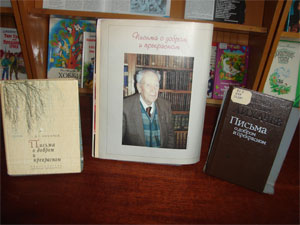 Подготовила и провелаТуркова З. А. , зав. Демьяновской детской библиотекойДемьяново, 2012Если жить только для себя, то от прожитого не останется и следа.  Если жить для других, то другие сберегут то, чему служил, чему отдавал силы. Д.С. Лихачев Цель: духовно-нравственное воспитание учащихся старших классов. Оборудование: портреты академика  Д.С.Лихачева; выставка его книг, газетные и журнальные статьи о нем,  фотографии из книги «Письма о добром и прекрасном», раздаточный материал – карточки с письмами из книги Лихачева.Оформление: на стенде заповеди Лихачева Люби людей – и ближних, и дальних.Твори добро, не видя в том заслуги.Люби мир в себе, а не себя в мире.Будь искренним: вводя в заблуждение других, обманываешься сам.Учись читать с интересом, с удовольствием и не торопясь; чтение – путь к житейской мудрости, не гнушайся им!Будь совестлив: вся мораль в совести.Чти прошлое, твори настоящее, верь в будущее.Дорогие ребята! На  стенде  о нашей библиотеке вы видели  такое высказывание «Книга – одно из самых великих созданий человеческой культуры. И потому самое главное в культуре любой страны – библиотеки». Автор этого высказывания Дмитрий Сергеевич Лихачев – литературовед, историк, искусствовед, культуролог, общественный деятель. В истории XX века академик Лихачев – фигура исключительная, человек, которым Россия может гордиться, это очень нравственная личность. Виктор Астафьев писал о  нем: «Если бы в современной России не было Дмитрия Сергеевича Лихачева, его следовало бы придумать.Как не может село без праведника, так и наше общество не может стоять и дышать без истинного интеллигента. И хотя любезное наше отечество гноило, гнобило и всячески сводило жидкого телом и сильного духом интеллигента русского, в том числе и Лихачева, со свету, он все еще водится здесь, и влияние его, допустим, Дмитрия Сергеевича, на нашу культуру и жизнь было и есть огромно, необходимо и бесценно. Ребята! Читайте Лихачева. Постигайте его добрые и светлые мысли, «усваивайте материал», как в школе говорят, и умнее будете, и жить вам интересней станет, и многое вам откроется в книжном и Божьем мире».Сегодня вам, дорогие ребята, выпала счастливая возможность поразмышлять над публицистической книгой «Письма о добром и прекрасном». Так назвал Дмитрий Сергеевич свои эссе о нравственных и духовных ценностях современности. Книга учит нас, что нужно делать, чтобы совершенствовать личность, чтобы быть интересным окружающим. И главные качества, по мнению ученого, - честь, совесть, интеллигентность. Каждый из вас получит краткое содержание некоторых писем. Именно такую форму избрал Лихачев, чтобы поделиться с вами опытом прожитой жизни.(Раздаются  карточки учащимся. Размышления и ответы ребят)Письмо 1.«Стремиться к высокой цели низкими средствами нельзя».Как вы понимаете смысл этого письма?Письмо 2.«Друзья молодости оказываются самыми верными. Подлинные друзья приобретаются в молодости».Согласны ли Вы с Д. С. Лихачевым?Письмо 3.«Самая большая цель жизни - увеличивать добро в окружающем нас, любить сначала свою семью, свой дом, затем привязанности распространяются на свое село, свою страну».Что Вы думаете про цель жизни?Письмо 4.«Надо быть открытым к людям, терпимым к другим, искать в них самое лучшее».Задание: начните сейчас, скажите о своем соседе добрые слова.Письмо 5.«Жизнь – прежде всего творчество, но это не значит, что каждый человек, чтобы жить, должен родиться художником, балериной или ученым. Можно творить просто добрую атмосферу вокруг себя».Приведите пример из жизни или из книги об этом.Письмо 12.«Многие думают, что интеллигентный человек – это тот, который много читал, путешествовал, много видел, получил хорошее образование. Можно иметь все это и быть неинтеллигентным. Интеллигентность не только в знаниях, а в способностях к пониманию другого, в…»Продолжите мысль.Письмо 15. Про зависть.«Как избавиться от зависти: развивайте в себе свои собственные индивидуальные склонности, свою собственную неповторимость в окружающем вас мире, будьте самим собой, и вы никогда не будете завидовать».Вы согласны?Письмо 19. Как говорить?«В основе любых жаргонных, циничных выражений и ругани лежит слабость».Согласны ли вы с этим утверждением Лихачева?Вы познакомились сегодня с удивительной книгой академика Лихачева, обращенной к вам, молодые люди, старшеклассники – это «Письма о добром и прекрасном». Она написана для того, чтобы показать, какими моральными и нравственными качествами должен обладать человек.  Мы познакомимся с вами еще с одним изданием Лихачева «Заветное». Составители книги «Заветное» отобрали из разных статей, книг Д. С. Лихачева выдержки наиболее замечательные, то, о чем нигде не прочитать и что следует знать культурному человеку.Зависть, любовь, первобытные люди, душа вещей, дружба по Пушкину… Это все его личные наблюдения, открытия, воспоминания. Записи Лихачева показывают, какой важный материал можно собрать о собственной жизни, если относиться к ней как к свидетельству истории.Лихачев умеет, казалось бы, в мелочах увидеть Время. Как много размышлений вызывает, например, «Список бессмертных», который он приводит. Прошу вас продолжить этот список так, как вам думается.( «Список бессмертных» - творческое задание)По мнению Д. С. Лихачева, «чтение не должно быть случайным, потому что это огромный расход времени, а время – величайшая ценность, которую нельзя тратить на пустяки». Расскажите, как складывается и формируется круг твоего чтения? С кем ты советуешься при выборе книги и обсуждаешь прочитанное? (ответы ребят).Составьте свой список чтения.В главе «Катеринушка закатилась» Лихачев вспоминает о своей няне, которая вечно заботилась о ком-нибудь.Составьте свой список забот ваших, о чем и о ком вы заботитесь.Одна из самых больших ценностей жизни – поездки по стране и чужим странам - считал академик Лихачев.Составьте свой список мест и стран, которые вы хотели бы посетить.Читать эту книгу – наслаждение: так ярко, просто она написана. В маленькой главке «Бездельничание». Автор пишет: «Бездельничание вовсе не состоит в том, что человек сидит без дела». Составьте свой список, когда вы бездельничаете.В главе «Да» и «нет» Лихачев утверждает: «Как много синонимов мы можем подобрать к «да» и как мало к «нет». Соглашаемся всевозможными способами, а отвергаем немногими». Предлагаю провести конкурс актерского мастерства – сказать слово «да»  с разной интонацией: нерешительно, утвердительно, робко, настойчиво, весело, грустно, тихо, как будто вы важный начальник, как будто у вас во рту горячая картошка и т.д.Конкурс дипломатического искусства: «отказаться не отказав, согласиться – не соглашаясь».(задания - ситуации придумывают сами учащиеся)Послесловие к книге «Заветное» написал Альберт Лиханов. Оно называется «Повторение пройденного» - «Я полагаю, что ценность заветов Д. С. Лихачева именно в этом – повторении пройденного этим замечательным человеком и ученым. Именно в контексте повторения пройденного звучат такие слова Лихачева: «Удивительно правильная мысль: «Небольшой шаг для человека – большой шаг для человечества». Можно привести тысячи примеров тому: Быть добрым одному человеку ничего не стоит, но стать добрым человечеству невероятно трудно. Накормить ребенка, перевести через улицу старика, хорошо работать и т. д. Всё это просто для человека, но невероятно трудно для всех сразу. Вот почему начинать надо с себя». Ребята, начав с себя, не забывайте про заповеди Дмитрия Сергеевича Лихачева.Литература:Лихачев, Д. С. Письма о добром и прекрасном /Д. С Лихачев. – Школьная роман-газета. - №3.- 1997.Лихачев, Д. С. Заветное /Д. С. Лихачев. – М.: издат., образоват. и культурный  центр «Детство. Отрочество. Юность» – 2006.  - 272с.Галицких, Е.О. Технология перспективного чтения. Материал с курсов..